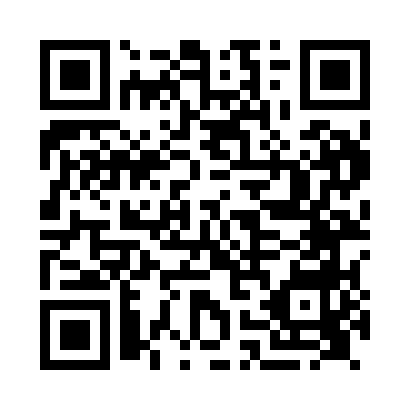 Prayer times for Braemar, Aberdeenshire, UKMon 1 Jul 2024 - Wed 31 Jul 2024High Latitude Method: Angle Based RulePrayer Calculation Method: Islamic Society of North AmericaAsar Calculation Method: HanafiPrayer times provided by https://www.salahtimes.comDateDayFajrSunriseDhuhrAsrMaghribIsha1Mon2:514:251:187:0810:1011:442Tue2:524:261:187:0710:1011:443Wed2:524:271:187:0710:0911:434Thu2:534:281:187:0710:0811:435Fri2:534:291:187:0710:0711:436Sat2:544:301:197:0610:0711:427Sun2:554:311:197:0610:0611:428Mon2:554:321:197:0610:0511:429Tue2:564:341:197:0510:0411:4110Wed2:574:351:197:0510:0311:4111Thu2:584:361:197:0410:0111:4012Fri2:584:381:197:0410:0011:4013Sat2:594:391:197:039:5911:3914Sun3:004:411:207:029:5811:3815Mon3:014:421:207:029:5611:3816Tue3:024:441:207:019:5511:3717Wed3:034:461:207:009:5311:3618Thu3:034:471:207:009:5211:3619Fri3:044:491:206:599:5011:3520Sat3:054:511:206:589:4811:3421Sun3:064:531:206:579:4711:3322Mon3:074:541:206:569:4511:3223Tue3:084:561:206:559:4311:3124Wed3:094:581:206:549:4111:3125Thu3:105:001:206:539:4011:3026Fri3:115:021:206:529:3811:2927Sat3:125:041:206:519:3611:2828Sun3:135:061:206:509:3411:2729Mon3:145:071:206:499:3211:2630Tue3:155:091:206:489:3011:2531Wed3:155:111:206:469:2811:24